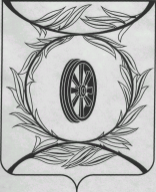 Челябинская областьСОБРАНИЕ ДЕПУТАТОВКАРТАЛИНСКОГО МУНИЦИПАЛЬНОГО РАЙОНАРЕШЕНИЕ от 29 марта 2018 года  № 446              О внесении изменений в решение Собрания депутатов Карталинского муниципального района                    от 25.12.2017 года № 399 Рассмотрев ходатайство администрации Карталинского муниципального района о внесении изменений в решение Собрания депутатов Карталинского муниципального района от 25.12.2017 года № 399 «О принятии части полномочий по решению вопросов местного значения Карталинского городского поселения Карталинским муниципальным районом», руководствуясь решением Совета депутатов Карталинского городского поселения от 28.03.2018 года № 29 «О внесении изменений в решение Совета депутатов Карталинского городского поселения от 14.12.2017 года № 144», в соответствии с Бюджетным кодексом Российской Федерации, Уставом Карталинского муниципального района,Собрание депутатов Карталинского муниципального района РЕШАЕТ:1. Внести в решение Собрания депутатов Карталинского муниципального района от 25.12.2017 года № 399 «О принятии части полномочий по решению вопросов местного значения Карталинского городского поселения Карталинским муниципальным районом» (с изменениями от 22.02.2018 года № 425) следующие изменения:1) в Приложении 1:в строке 5 цифры «10948,8» заменить цифрами «11943,64»;в строке Итого: цифры «93938,46» заменить цифрами «94933,3».2. Направить настоящее решение администрации Карталинского муниципального района для опубликования в газете «Карталинская новь».3. Разместить настоящее решение на официальном сайте администрации Карталинского муниципального района в сети Интернет.4. Настоящее решение вступает в силу со дня его официального опубликованияПредседатель Собрания депутатов Карталинского муниципального района                                       В.К. Демедюк